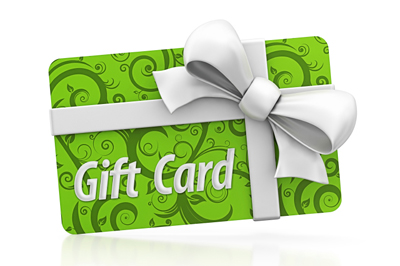 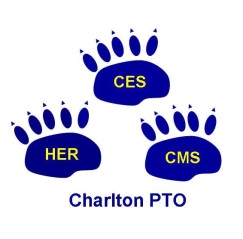    2017 PTO Gift Card Fundraiser  Online/Paper Orders are due by November 28thShip to Home: Online AnytimeTo order online, create an account at www.ScripZone.com and use group ID# 508CharltonPTOPlease return paper orders (include contact information) to your child’s teacher.Cash/checks (to Charlton PTO) are accepted for all orders OR you can order online and pay with a credit card.You can place an order online and pay for it/pick it up at the school (select this option at checkout).Please include a print out of your order when you send your cash/check payment to the school before 11/28.Pick up for ALL orders is December 9th during KidShop at Heritage School.No orders will be send home with childrenHelpful HintsLooking for a gift card that is not on the order sheet?  No problem!  Just check the list of vendors on the ScripZone website and submit your order to the school with payment. You can hand write the order or order online and choose school payment and school pick up.Want to order a card with 3% back or less online? Any gift cards with 3% back or less must be ordered through the school during regular fundraisers.  You can place the order online but you must pay for the order and pick up the order through the school.  Credit cards cannot be used to pay for these cards. Commission rates can be found online.Paying with a Credit Card? Credit card payments drop the percentage back to the school by 3%.  This is a processing fee for the company.  Therefore any card with 3% or less back is not available for credit card purchase- you can order these through the school and pay by cash or check.Not sure what to buy?  Consider buying a gift card to somewhere you routinely shop: grocery store, gas station, or a favorite restaurant.  Still not sure?  Pick up a gift card to your favorite restaurant or the grocery store you visit every week.  You can even buy gift cards for the gas station you frequent.  The possibilities are endless and every purchase helps fund events for your children. Still have questions?  You can contact Nichole Zacek (coordinator): maveryk@charter.net/text 508.272.2451Charlton PTO fundraisers are conducted to provide the means to advance our students.  Use of funds will support/enhance scholastic, cultural, social, technological, and other educational opportunities.